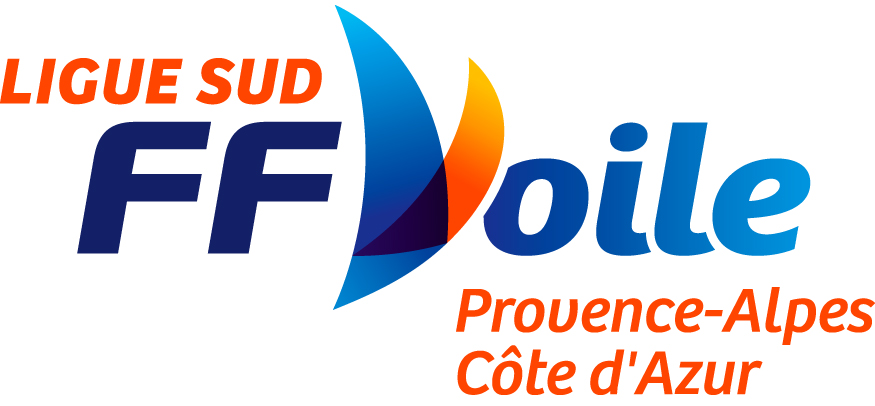 	CQP IV	Certificat de Qualification Professionnelle Initiateur VoileFICHE D’INSCRIPTION 99% des candidats obtiennent leur diplôme et exercent en moyenne 2 saisons estivalesNom : Prénom : Prénom : Adresse :                                                            CP-Ville :Adresse :                                                            CP-Ville :Adresse :                                                            CP-Ville :Né(e) le :                                    Téléphone : Mail : Né(e) le :                                    Téléphone : Mail :                       N° licence : Avez-vous tous les prérequis : https://www.voilesud.fr/se-former/devenir-moniteur-saisonnier/Licence FFVoile active avec certificat médicalNiveau 4 voilePermis bateauAttestation de natation avec la mention obligatoirePSC1 (non obligatoire à l’entrée en formation)Les originaux devront être présentés au formateur référent.Nous considérons systématiquement la question de l’accessibilité aux personnes handicapées dans nos formations et mettons tout en œuvre pour que nos formations soient accessibles à tous (dans la limite du respect des prérequis). Centre de formation : Voir la liste des centres de formation et les dates sur le site de la ligue https://www.voilesud.fr/se-former/ Calendrier des formationsVotre choix, Centre de formation :                                                  Session du : Club d’Alternance (partie pratique) : Avez-vous tous les prérequis : https://www.voilesud.fr/se-former/devenir-moniteur-saisonnier/Licence FFVoile active avec certificat médicalNiveau 4 voilePermis bateauAttestation de natation avec la mention obligatoirePSC1 (non obligatoire à l’entrée en formation)Les originaux devront être présentés au formateur référent.Nous considérons systématiquement la question de l’accessibilité aux personnes handicapées dans nos formations et mettons tout en œuvre pour que nos formations soient accessibles à tous (dans la limite du respect des prérequis). Centre de formation : Voir la liste des centres de formation et les dates sur le site de la ligue https://www.voilesud.fr/se-former/ Calendrier des formationsVotre choix, Centre de formation :                                                  Session du : Club d’Alternance (partie pratique) : Avez-vous tous les prérequis : https://www.voilesud.fr/se-former/devenir-moniteur-saisonnier/Licence FFVoile active avec certificat médicalNiveau 4 voilePermis bateauAttestation de natation avec la mention obligatoirePSC1 (non obligatoire à l’entrée en formation)Les originaux devront être présentés au formateur référent.Nous considérons systématiquement la question de l’accessibilité aux personnes handicapées dans nos formations et mettons tout en œuvre pour que nos formations soient accessibles à tous (dans la limite du respect des prérequis). Centre de formation : Voir la liste des centres de formation et les dates sur le site de la ligue https://www.voilesud.fr/se-former/ Calendrier des formationsVotre choix, Centre de formation :                                                  Session du : Club d’Alternance (partie pratique) : Cout de la formationFrais pédagogique et technique : Formation théorique :                                    450 €Formation pratique :                                      150 €Frais administratif et jury :                           27 € à payer en ligne à la FFVoile dès la fin de formation                                                                                       (Un mail automatique vous sera envoyé dès signature de l’UCC6)Cout de la formationFrais pédagogique et technique : Formation théorique :                                    450 €Formation pratique :                                      150 €Frais administratif et jury :                           27 € à payer en ligne à la FFVoile dès la fin de formation                                                                                       (Un mail automatique vous sera envoyé dès signature de l’UCC6)Cout de la formationFrais pédagogique et technique : Formation théorique :                                    450 €Formation pratique :                                      150 €Frais administratif et jury :                           27 € à payer en ligne à la FFVoile dès la fin de formation                                                                                       (Un mail automatique vous sera envoyé dès signature de l’UCC6)Règlement1 à 3 Chèques à l’ordre de la ligue SUD de voile ou par virement (RIB à demander par mail) à envoyer à :Ligue SUD de voile, 11 avenue Gambetta 83500 La Seyne-sur-MerCout de la formation :                                                                                                  600 €Prise en charge éventuelle par :			                         montant :Total à régler :                                                                                                              ……. €Règlement1 à 3 Chèques à l’ordre de la ligue SUD de voile ou par virement (RIB à demander par mail) à envoyer à :Ligue SUD de voile, 11 avenue Gambetta 83500 La Seyne-sur-MerCout de la formation :                                                                                                  600 €Prise en charge éventuelle par :			                         montant :Total à régler :                                                                                                              ……. €Règlement1 à 3 Chèques à l’ordre de la ligue SUD de voile ou par virement (RIB à demander par mail) à envoyer à :Ligue SUD de voile, 11 avenue Gambetta 83500 La Seyne-sur-MerCout de la formation :                                                                                                  600 €Prise en charge éventuelle par :			                         montant :Total à régler :                                                                                                              ……. €Attention, renseignez vous auprès d’un formateur pour savoir si vous répondez bien au pré requis de formation. (Liste des formateurs sur le site de la ligue)Attention, renseignez vous auprès d’un formateur pour savoir si vous répondez bien au pré requis de formation. (Liste des formateurs sur le site de la ligue)Attention, renseignez vous auprès d’un formateur pour savoir si vous répondez bien au pré requis de formation. (Liste des formateurs sur le site de la ligue)